Answers – Equivalent Fraction Challenges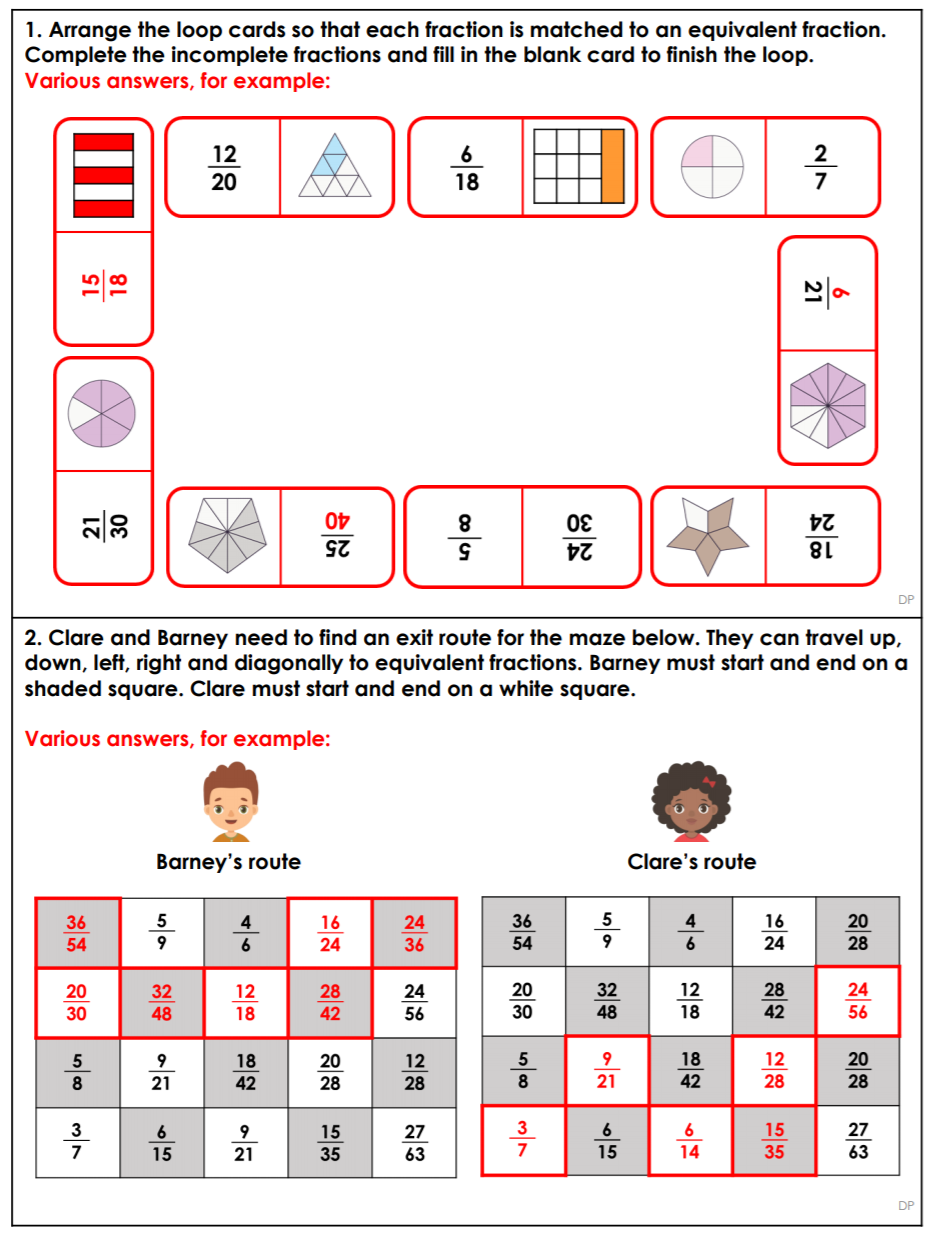 